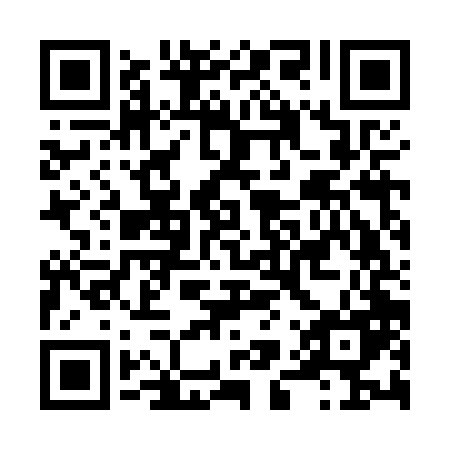 Prayer times for Zselickisfalud, HungaryMon 1 Jul 2024 - Wed 31 Jul 2024High Latitude Method: Midnight RulePrayer Calculation Method: Muslim World LeagueAsar Calculation Method: HanafiPrayer times provided by https://www.salahtimes.comDateDayFajrSunriseDhuhrAsrMaghribIsha1Mon2:185:0112:536:188:4511:122Tue2:205:0212:536:188:4411:113Wed2:215:0312:536:188:4411:104Thu2:235:0312:546:178:4411:095Fri2:245:0412:546:178:4311:086Sat2:265:0512:546:178:4311:077Sun2:285:0512:546:178:4211:068Mon2:295:0612:546:178:4211:049Tue2:315:0712:546:178:4111:0310Wed2:335:0812:556:168:4111:0211Thu2:355:0912:556:168:4011:0012Fri2:375:1012:556:168:4010:5913Sat2:395:1012:556:168:3910:5714Sun2:415:1112:556:158:3810:5515Mon2:435:1212:556:158:3710:5416Tue2:455:1312:556:148:3710:5217Wed2:475:1412:556:148:3610:5018Thu2:495:1512:556:148:3510:4819Fri2:515:1612:556:138:3410:4720Sat2:545:1712:556:138:3310:4521Sun2:565:1912:566:128:3210:4322Mon2:585:2012:566:118:3110:4123Tue3:005:2112:566:118:3010:3924Wed3:025:2212:566:108:2910:3725Thu3:055:2312:566:108:2810:3526Fri3:075:2412:566:098:2710:3327Sat3:095:2512:566:088:2510:3128Sun3:115:2612:566:088:2410:2929Mon3:135:2812:566:078:2310:2730Tue3:165:2912:556:068:2210:2431Wed3:185:3012:556:058:2010:22